COMITÊ CIENTÍFICOCoordenaçãoDr. Elton Luiz Nardi (Universidade do Oeste de Santa Catarina - Brasil)Dra. Mary Ângela Teixeira Brandalise (Universidade Estadual de Ponta Grossa – Brasil) MembrosDra. Alicia Inciarte González (Universidad de La Costa – Colômbia)Dra. Andrea Renate Minte Munzenmayer(Universidad de Los Lagos – Chile)Dr. Freddy Marín González (Universidad de la Costa - Colômbia)Dr. Jaime Moreles Vázquez (Universidad de Colima - México)Dr. José Emilio Díaz Ballén (Universidad Pedagógica Nacional - Colômbia)Dra. María Verónica Guerrero Leiva (Pontificia Universidad Católica de Valparaíso – Chile)Dra. Rosilene Lagares (Universidade Federal do Tocantins – Brasil)Dra. Sara Alíria Jiménez Garcia (Universidad de Colima - México)                                Organização                  Apoio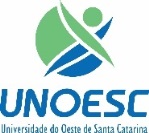 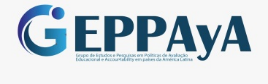 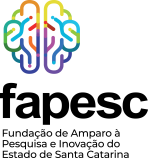                 Coorganização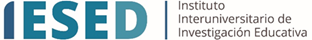 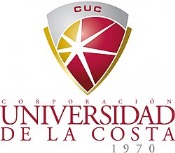 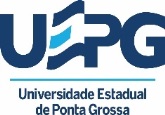 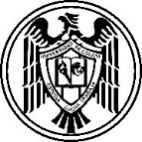 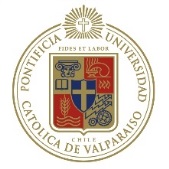 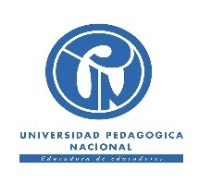 